                      UNIVERSITETI "ISA BOLETINi” MITROVICË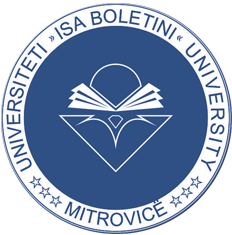                                         FAKULTETI I GJEOSHKENCAVE                                  DEPARTAMENTI: MATERIALE DHE METALURGJI – MasterProgrami-Metalurgji  ORARI I MËSIMIT                                                                              SEMESTRI Veror – 2021/2022L – Ligjerata, *U – Ushtrime, *Lab – Laborator, *Kab. Inf. – Kabineti i informatikës, Sallat-205, 206, A1-Amfiteatri 1Shefe e Departamentit								                      		             Prodekani për mësim _________________					                              			                         _________________P.S. Praktika industrial për vitin e dytë të nivelit Master dhe vitin e tretë të nivelit Bachelor do mbahet për javet e Majit me datat:18.05. 2022 në Institutin “Ballkan project”-Prishtinë27.05.2022 në Uzinën e Ferronikelit në Drenas               UNIVERSITETI "ISA BOLETINi” MITROVICË                                                                  FAKULTETI I GJEOSHKENCAVEDEPARTAMENTI: MATERIALE DHE METALURGJI – MasterProgrami-Metalurgji  ORARI I MËSIMIT                                                                              SEMESTRI Veror – 2021/2022Shefe e Departamentit								                                                    Prodekani për mësim_____________			                              			                                                                           _________________                                  VITI I DYTË-Semestri -II                                  LËNDËT                      ECT     o/z                                  VITI I DYTË-Semestri -II                                  LËNDËT                      ECT     o/z                                  VITI I DYTË-Semestri -II                                  LËNDËT                      ECT     o/z                                  VITI I DYTË-Semestri -II                                  LËNDËT                      ECT     o/zFondiL+UEHËNËEHËNËEMARTEEMARTEEMËRKURËEMËRKURËEENJTËEENJTËEPremteEPremteEPremteRiciklimi i materialeve 6ODr.Izet Ibrahimi Msc. Mimoza Kovaçi-Azemi3+2    1400-1530 ULab1300-1600 LS205Proceset e avancuara të përpunimit të metaleve në gjendje të lënget 7ODr. Afrim OsmaniMsC. Bastri Zeka 3+2    1100-1330L    900-1030 U  LabTeknologjitë bashkëkohore të prodhimit të çelikut  6ODr. Izet IbrahimiMsc. Mimoza Azemi Kovaçi3+2 1000-1230 L S205 1200-1330  ULabMetodat bashkëkohore të prodhimit të Pb dhe Zn 6ODr. Afrim Osmani3+21000-1330LS20510 00-1130ULabMetalurgjia e Pluhurit 5Z    Dr. Afrim OsmaniMsC.Arbër Zeqiraj2+21100-1230 L1515-1645US205Lab                                  VITI I DYTË-Semestri -X                                  LËNDËT                      ECT     o/z                                  VITI I DYTË-Semestri -X                                  LËNDËT                      ECT     o/z                                  VITI I DYTË-Semestri -X                                  LËNDËT                      ECT     o/z                                  VITI I DYTË-Semestri -X                                  LËNDËT                      ECT     o/zFondiL+UEHËNËEHËNËEMARTEEMARTEEMARTEEMËRKURËEMËRKURËEENJTEEENJTEEPremteE ShtunëPraktikë industriale 10ODr.Zarife Bajraktari-Gashi4 INDUSTRI INDUSTRI INDUSTRI INDUSTRI INDUSTRI INDUSTRI INDUSTRI INDUSTRI INDUSTRI INDUSTRI INDUSTRIPunim diplome   20O